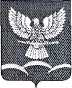 ПОСТАНОВЛЕНИЕАДМИНИСТРАЦИИ  НОВОТИТАРОВСКОГО СЕЛЬСКОГО ПОСЕЛЕНИЯ ДИНСКОГО РАЙОНАОт   06.04.2017                                                                                № 115 О внесении изменений в постановление администрации Новотитаровского сельского поселения Динского района от 01.03.2017 № 69 «О внесении изменений в постановление администрации Новотитаровского сельского поселения Динского района от 27.10.2015 № 984 «О порядке формирования муниципального задания на оказание муниципальных услуг (выполнение работ) в отношении муниципальных учреждений Новотитаровского сельского поселения и финансового обеспечения выполнения муниципального задания» 	В соответствии с пунктами 3 и 4 статьи 69.2 Бюджетного кодекса Российской Федерации, подпунктом 2 пункта 7 статьи 9.2 Федерального закона от 12.01.1996 № 7-ФЗ «О некоммерческих организациях» и частью 5 статьи 4 Федерального закона от 03.11.2006 № 174-ФЗ «Об автономных учреждениях», на  основании протеста прокуратуры Динского района от 22.03.2017 № 7-02-2017, п о с т а н о в л я ю:Внести изменения в постановление от 01.03.2017 № 69 «О внесении изменений в постановление администрации Новотитаровского сельского поселения Динского района от 27.10.2015 № 984 «О порядке формирования муниципального задания на оказание муниципальных услуг (выполнение работ) в отношении муниципальных учреждений Новотитаровского сельского поселения и финансового обеспечения выполнения муниципального задания», изложив пункт 4 в следующей редакции:«4. Постановление вступает в силу со дня его обнародования».2.	Начальнику финансово-экономического отдела (Кожевникова) обнародовать настоящее постановление и разместить на официальном сайте администрации Новотитаровского сельского поселения http://www.novotitarovskay.info в сети Интернет.3.	Контроль за выполнением настоящего постановления возложить на заместителя главы Новотитаровского сельского поселения О. А. Пройдисвет.4.	Постановление вступает в силу со дня его обнародования. Глава Новотитаровскогосельского поселения							С. К. Кошман